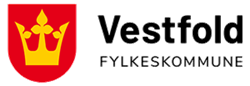 REFUSJONSKRAV FOR MEDLEMMER I PRØVENEMNDDersom din arbeidsgiver forskutterer din lønn, kan arbeidsgiver kreve refusjon fra fylkeskommunen for reell timelønn, maks kr 437,50 pr time. Makssats er 3500,- pr. Dag. Feriepenger skal legges til. Det kan ikke søkes refusjon dersom prøvenemndsmedlemmet har søkt om og fått godtgjort tap av fritid for samme tidsrom.Vestfold fylkeskommune følger DIFI-standard for elektronisk faktura. Faktura som bryter retningslinjene våre, regnes ikke som mottatt. Alle fakturaer skal sendes i EHF 3.0-format ELMA 929882 385 – Visma Maventa aksesspunkt. NB: det er ikke mva på tapt arbeidsfortjeneste.Fakturaadresse er: Vestfold fylkeskommuneSentralt fakturamottakPostboks 1213 Trudvang3105 TønsbergFaktura må merkes med referansenummer: 4500Vestfold fylkeskommunes org.nr. er 929 882 385Dette skjemaet skal prøvenemndsmedlemmet fylle ut og gi sin arbeidsgiver, som vedlegg til faktura.Opplysninger om prøvenemndsmedlemmet: Fødselsdato		    Navn Adresse:				   Postnr.		Poststed:Fag:Gjennomføring av prøve:Dato:	         fra klokka:         til klokka:		Navn på kandidat:Timesats:________________Totalsum:__________________      ________________________________________________________Sted/dato			  Arbeidsgivers/daglig leders underskrift og stempelBeregning av refusjon:Timesats x antall timer:Feriepenger:Arbeidsgiveravgift: